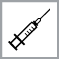 Schooljaar 2015-2016Naam + voornaam leerling: ……………………………………………………....                                                                                                                   Geboortedatum: ……………………..........School + klas: ……………………………..۲۰۱۵-۲۰۱۶ ښوونځي کالد زده کوونکي کورنۍ+اصلي نوم: ……………………………………………………....                                                                                                                   د زېږېدنې نیټه: ……………………..........ښوونځی+ ټولګی: ……………………………..Geachte ouder,ګرانو میندو او پلرونو،De Vlaamse overheid biedt inentingen aan tegen bepaalde ziekten. Volgens onze gegevens ontbreken de aangekruiste inentingen.د فلندرز حکومت د ځانګړو ناروغیو پر وړاندې واکسینونه ورکوي. زموږ له معلوماتو سره سم، ستاسو د واکسین اړتیا په نښه شوې نده.*na de vaccinatie met het mazelen-bof-rubellavaccin moet er bij meisjes op vruchtbare leeftijd, zo nodig, gedurende 1 maand een betrouwbaar voorbehoedsmiddel tegen zwangerschap gebruikt worden.*د شري-چیچک-کله چرک واکسین څخه وروسته، که چېرته اړینه وي انجونې چې د اولاد زیږونې عمر لري باید له بلارتوب څخه د مخنیوی لپاره له واکسین څخه ۱ میاشت وروسته د امیندواری ضد درمل یا توکي وکاروي.Om toestemming te geven voor het toedienen van deze ontbrekende inentingen: zie keerzijde a.u.b.!De ingevulde toestemmingsbrief kan op school worden afgegeven.د دې نابشپړ شوو واکسینونو د اجازې لپاره: مهرباني وکړئ موږ ته مراجعه وکړئ!د اجازه لیک بشپړول په ښوونځي کې امکان لري. Meer uitleg over het inenten en de ziektes waartegen ingeënt wordt: zie bijgevoegde brief.De ingevulde toestemmingsbrief kan op school worden afgegeven. د واکسین او هغه ناروغیو په اړه چې د هغوي پر وړاندې واکسین اغیزه لري د لازیاتو معلوماتو په اړه: ضمیمه شوې لیک وګورئ.تاسو کولی شئ دا لیک له تشریح سره وساتئ. Indien u nog vragen heeft, kan u steeds met ons contact opnemen. We zijn bereikbaar op het telefoonnummer: xx/xxx xx xxکه چېرته کومه پوښتنه لرئ نو مهرباني وکړئ له موږ سره اړیکه ونیسئ. تاسو کولی شئ له موږ سره د ټلیفون: xx/xxx xx xxپه شمېره اړیکه ونیسئMet dank voor uw medewerking,De CLB-arts en CLB-verpleegkundigeستاسو له مرستې مننه،د CLB ډاکټر او د CLB نرس(DEZE BRIEF INVULLEN EN TERUG AFGEVEN OP SCHOOL A.U.B.)(مهرباني وکړئ دا لیک بشپړ او ښوونځی ته یې تسلیم کړئ)TOESTEMMINGSBRIEFInhaalvaccinatiesاجازه لیکبشپړونکی واکسین       Datum:				Naam en handtekening ouder:                                        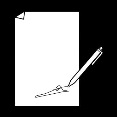        نیټه:				د ناروغ نوم او لاسلیک:                                         ((DEZE BRIEF MAG U THUIS BEWAREN)MEER UITLEG OVER HET INENTEN en de ziektes waartegen wordt ingeënt(تاسو کولی شئ دا لیک په کور کې وساتئ)د واکسین پروسې او د هغه ناروغیو چې واکسین ورته ورکړل کیږي په اړه لازیات معلومات.ZiektesناروغۍPolio (kinderverlamming) kan onherstelbare verlammingen veroorzaken.پولیو (د ماشوم فلج) د دایم فلج لامل کېدلی شي.Difterie (kroep) kan een ernstige ontsteking van keel en luchtwegen veroorzaken met verstikkingsgevaar. Ook hart en zenuwen kunnen worden aangetast.ډیفټري (croup) د ستوني او سا اخیستنې لارې د شدید پړسوب لامل کېدلی شي، چې د سا بندیدو د خطر لامل ګرځي. زړه او اعصاب هم اغیزمنېدلی شي.Tetanus (klem) veroorzaakt ernstige en pijnlijke spierkrampen waardoor ademhalen onmogelijk kan worden.تیتانوس (lockjaw) د عضلاتو د شدید درد لامل کېدلی شي چې سا اخیستل ناشوني کولی شي.Haemophilus influenzae type b is een kiem die hersenvliesontsteking kan veroorzaken.د بي ډول هیموفلس انفلونزا یوه باکتریا ده چې د میننګټیس لامل کېدلی شي.Pertussis (kinkhoest) veroorzaakt hevige hoestbuien die gevaarlijk zijn voor jonge baby’s.  Pertussis (تور ټوخی) د شدید بلغمي ټوخي لامل ګرځی، چې د وړو ماشومانو لپاره خطرناکه کېدلی شي. Mazelen maakt een kind ernstig ziek met koorts en huiduitslag. De ziekte kan gepaard gaan met verwikkelingen als longontsteking en hersenontsteking.شری یو ماشو له شدیدې تبې او د پوستکي سوروالي سره ډیر زیات ناروغه کولی شي. ناروغي له سینه بغل او میننګیټس سره یوځای کیږي.Bof (dikoor) kan verwikkelingen geven zoals hersen(vlies)ontsteking en teelbalontsteking.کله چرک کولی شي د میننګیټس/اینسفیلیټیز او ارکیټیز (د هګیو پړسوب) لامل شي.Rubella (rodehond) is een op zich ongevaarlijke infectie met koorts en huiduitslag. Doormaken van deze ziekte tijdens de zwangerschap kan ernstige gevolgen hebben voor de baby zoals doofheid, blindheid en hartafwijkingen. چیچک پخپله یو زیانمن التهاب دې چې د تبې او د پوستکي د بخار لامل ګرځي. په هرحال، که کومه مېرمنه د امیندواری په موده کې دا ناروغی تجربه کوي د هغې ماشوم لپاره به ډیره ناوړه پایلې، لکه کوڼ توب، ړوند والی او د زړه ستونزې  ولري. Hepatitis B is een kiem die een ontsteking van de lever veroorzaakt. Een deel van de besmette personen wordt chronisch drager en loopt het risico levercirrose en leverkanker te ontwikkelen.هیپاټایټس B یو میکروب دې چې د ځیګر د پړسوب لامل ګرځي. ځیني اخته کسان خطرناکه لیږدونکي جوړیږي او د ځیګر د سیروز او سرطان خطر خپرونکي ګرځي.Meningokokken zijn kiemen die hersenvliesontsteking of bloedvergiftiging kunnen veroorzaken. میننګوکسي یو ډول باکتریا ده چې د میننګټیس یا د وینې خراب والي (زهرجن کېدو) لامل ګرځي De aanbevolen inentingen bieden de beste bescherming tegen deze ziekten. Voor een langdurige bescherming is soms een herhalingsinenting nodig.سپارښتل شوي واکسینونه د دې ناروغیو پر وړاندې غوره شوني ساتنه چمتو کوي. یو تقویه کوونکی واکسین ځیني وختونه د اوږدې مودې ساتنې ډاډمنتوب لپاره اړین وي.InentingواکسینUw kind krijgt de inenting(en) in de bovenarm. ستاسو ماشوم ته به واکسین د هغه د بازو په پورتنۍ برخه کې ولګول شي.Wie vaccineertڅوک واکسین کويHet CLB vaccineert gratis. Bij de huisarts of kinderarts is het vaccin ook gratis, maar moet de raadpleging wel betaald worden.  د CLB  واکسین کول وړیا دي. همدا راز واکسین له GP یا د ماشومانو له ډاکټر څخه په وړیا توګه ترلاسه کولی شئ، خو د مشورې فیس باید ورکړل شي.Reacties na de inentingله واکسین څخه وروسته غبرګونNa de inenting kan uw kind last krijgen van:له واکسین څخه وروسته به ستاسو ماشوم لاندې نښې تجربه کړي:een rode zwelling op de plaats van de inenting, die soms de hele arm kan omvatten;een pijnlijke, gevoelige plek op de plaats van de inenting; een grieperig gevoel en lichte koorts;gedaalde eetlust, braken en diarree.د واکسین شوي ځای شاوخوا یو سور پړسېدلی ځای، ځیني وختونه ټول بازو اغیزمنولی شي؛د واکسین ځای حساس او درد لري. د ریزش په ډول نښې او ټیټه تبه؛د اشتها کمېدل، اسهال او استفراقDeze reacties zijn volkomen normaal en verdwijnen meestal na enkele dagen. Een zwelling van de hele bovenarm verdwijnt soms pas na 5 dagen. Tot een tweetal weken na het mazelen-bof-rubellavaccin kunnen algemene reacties voorkomen zoals koorts, hoofdpijn, gewrichtspijn, huiduitslag. Neem contact op met uw huisarts als de klachten langer aanhouden of ernstiger zijn.دا غبرګونونه نورمال وي او معمولاْ له یو څو ورځو څخه وروسته له منځه ځي. د بازو ټوله پړسېدلې برخه ځیني وختونه یوازې په ۵ ورځو کې له منځه ځي. د شري-کله چرک-چیچک واکسین څخه وروسته عمومي غبرګونونه لکه تبه، د سر درد، د مفصلونو درد او د پوستکي سوروالی تر دوه اونیو پورې پاتې کېدلی شي. که نښې ډیره موده پاتې شوې یا غیر عادي وي نو مهرباني وکړئ له خپل GP سره اړیکه ونیسئ.Een vaccin kan, zoals elk geneesmiddel, bijwerkingen veroorzaken. De kans dat een vaccin een ernstige bijwerking veroorzaakt, is uitzonderlijk klein.لکه د ټولو درملو په څېر، یو واکسین هم جانبي عوارض لرلی شي. د یو واکسین د جانبي عوارضو خطر ډیر ټیټ وي.Uit het Nederlands vertaalde folder die ook in het Nederlands te verkrijgen is via vaccins@zorg-en-gezondheid.be.لیک له هالندی ژبې څخه ژباړل شوې. د هالندی ژبې نسخه د vaccins@zorg-en-gezondheid.beله لارې غوښتل کېدلی شي. ... inenting(en) tegen tetanus-difterie-pertussis-polio-Haemophilus influenzae type b-hepatitis B      (klem-kroep-kinkhoest-kinderverlamming- Haemophilus influenzae type b-hepatitis B) ... inenting(en) tegen tetanus-difterie-pertussis-poliomyelitis (klem-kroep-kinkhoest-kinderverlamming) ... inenting(en) tegen polio (kinderverlamming) ... inenting(en) tegen mazelen-bof-rubella (mazelen-dikoor-rodehond) * ... inenting(en) tegen hepatitis B   1 inenting tegen meningokokken serogroep C ... د تیتانوس-ډیفټري-تور ټوخي-پولیو-د بي ډول هیموفلیس انفلونزا- هیپاټایټس B پر وړاندې واکسینونه      (لاک جا-کرپ-تور ټوخی-د ماشوم فلج-د ډول هیموفلیس انفلونزا-هیپاټایټس B) …  د تیتانوس -ډیفټري – تور ټوخی – پولیومایلټس (لاک جا-کرپ-تور ټوخی-د ماشوم فلج) … د پولیو (د کوچنیانو فلج) پر وړاندې واکسین (ونه) ... د شري-چیچک- کله چرک* پر وړاندې واکسین (ونه)* ... د هیپاټایټس B پر وړاندې واکسین (ونه)   ۱ واکسین د ګروپ C میننګوکسي پر وړاندېKruis de gewenste keuze aan.    Ik wens dat het CLB mijn kind gratis de aangekruiste inentingen toedient.         Ik wens mijn kind te laten inenten door de huisarts/kinderarts.      Verwittig de huisarts/kinderarts, zo kan hij/zij het vaccin vooraf bestellen.    Mijn kind kreeg de inenting(en)    ………………………… al op: …../…../…..                                                                    ………………………..  al op: …../…../…..    Ik weiger mijn kind te laten inenten om volgende redenen: .....................................................................................مهرباني وکړئ له یوې چلیپا سره د خوښې غوراوی په نښه کړئ.    زه غواړم چې CLB زما ماشوم ته نښه شوې واکسین په وړیا توګه ورکړي.         زه غواړم چې زمان ماشوم د GP /د کوچنیانو ډاکټر له خوا واکسین شي..      مهرباني وکړئ GP /د ماشومانو ډاکټر ته خبر ورکړئ، ترڅو هغوی له مخکې د واکسین سفارش ورکړي.    زما ماشوم له مخه واکسین (ونه)    ………………………… پر: …../…../….. ترلاسه کړې.                                                                    ………………………..  پر: …../…../…..    زه د لاندې املونه له امله اجازه نه ورکوم چې زما ماشوم واکسین شي:    .....................................................................................Let op! De volgende vragen helpen ons om een mogelijke tegenaanwijzing voor vaccinatie op te  sporen. Met allergie wordt hier bedoeld ‘het opzwellen van mond of keel’, en/of ‘moeite om te ademen’ en/of ‘problemen met het hart’.مهرباني وکړئ په یاد ولرئ! لاندې پوښتنې له موږ سره مرسته کوي ترڅو هر هغه شونې د واکسین خلاف غبرګون وموندو. پدې قضیه کې، حساسیت ‘د خولې یا ستوني پړسوب‘ او/یا ‘د سا اخیستلو ستونزې‘ او/یا ‘د زړه ستونزو‘ ته راجع کیږي.